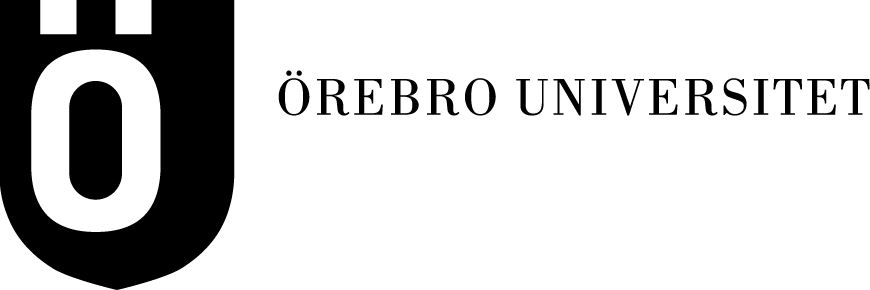 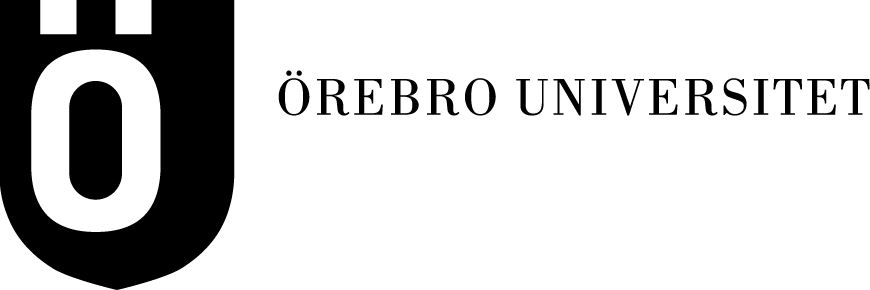 Ansökan om antagning som oavlönad docentFör att Örebro universitet ska kunna hantera din ansökan kommer vi att behandla dina personuppgifter för detta ändamål. Mer information finner du här:Behandling av personuppgifter vid Örebro universitetBilagor:Curriculum vitaeDoktorsexamensbevis (endast om examen utfärdats vid annat lärosäte)Publikationer som åberopas för sakkunnigbedömning, högst 15 inkl. avhandlingI förekommande fall, dokumentation av konstnärlig kompetensTillstyrkan från ämnes-/inriktningsansvarigTillstyrkan från prefektIntyg från enhetschef (eller motsv.) rörande undervisningens omfattning, samt dess karaktär och kvalitetAnge genomförda utbildningar:Handledarutbildning:Forskarhandledarutbildning, Örebro universitet, ellerannan motsvarande utbildning (intyg ska bifogas)Universitetspedagogisk utbildning:10 veckors behörighetsgivande högskolepedagogisk utbildning ellerannan motsvarande utbildning/kompetens (dokumentation ska bifogas)Vetenskaplig skicklighet Pedagogisk kompetensÖvrig kompetensInstruktion:Fyll i ansökan elektroniskt. Skicka ansökan som en pdf-fil inklusive bilagor och publikationer till registrator@oru.seDatum:Efternamn, Förnamn:Doktorsbenämning och ämne:Institution vid Örebro universitet /annan arbetsgivare:Enhet/Avdelning:Ämne som docenturen önskas i: (se fakultetsnämndens sida på www.oru.se)Anknytning till Örebro universitet eller Region Örebro län (RÖL)t.ex. affiliering
Observera att det för sökande med anställning vid RÖL, utan samtidig delanställning vid Örebro universitet (ÖU), krävs affiliering till ÖU innan ansökan om antagning som oavlönad docent kan behandlas. Affiliering kontrolleras av handläggare, inget intyg behöver skickas med denna ansökan.PublikationslistaAnge vikten av din delaktighet genom en kommentar till varje enskilt arbete. Ange sidantal. Markera med * vilka publikationer som åberopas för sakkunnigbedömningen (ska bifogas ansökan).PublikationslistaAnge vikten av din delaktighet genom en kommentar till varje enskilt arbete. Ange sidantal. Markera med * vilka publikationer som åberopas för sakkunnigbedömningen (ska bifogas ansökan).a) Avhandlingena) AvhandlingensammanläggningsavhandlingmonografiExamensår:
Titel:Huvudhandledare: Biträdande handledare:Lärosäte:Avhandlingens delarbeten (dessa ska ej återkomma under b)
Avhandlingens delarbeten (dessa ska ej återkomma under b)
b) Refereegranskade originalarbetenvarav minst hälften (markeras med +) där du är huvudansvarig (första- eller sistaförfattare)Arbeten med anknytning till nuvarande forskningsprojekt
Övriga
Forskningsprojekt Sammanfattningsvis av tidigare vetenskaplig verksamhet samt beskrivning av pågående verksamhet och framtida planerad verksamhet (2-4 A4-sidor)UndervisningserfarenhetHär redogörs för omfattningen, vilken typ av kurser och handledningTotalt antal undervisningstimmar: Varav antal timmar de senaste sex åren:Ev. kommentar:Ev. kommentar:Ev. kommentar:Ev. kommentar:Ev. kommentar:Utbildning på grundnivå och avancerad nivåUtbildning på grundnivå och avancerad nivåUtbildning på grundnivå och avancerad nivåUtbildning på grundnivå och avancerad nivåUtbildning på grundnivå och avancerad nivåUtbildning på grundnivåUtbildning på avancerad nivåHandledning (ej forskarnivå)SummaAntal undervisningstimmarVarav antal timmar de senaste sex årenUndervisningsformer (t.ex. föreläsningar, seminarier, laborationer, PBL, case-metodik, bedside-undervisning, workshops m.m)Undervisningsformer (t.ex. föreläsningar, seminarier, laborationer, PBL, case-metodik, bedside-undervisning, workshops m.m)Undervisningsformer (t.ex. föreläsningar, seminarier, laborationer, PBL, case-metodik, bedside-undervisning, workshops m.m)Undervisningsformer (t.ex. föreläsningar, seminarier, laborationer, PBL, case-metodik, bedside-undervisning, workshops m.m)Undervisningsformer (t.ex. föreläsningar, seminarier, laborationer, PBL, case-metodik, bedside-undervisning, workshops m.m)Utbildning på forskarnivåUtbildning på forskarnivåUtbildning på forskarnivåUtbildning på forskarnivåUtbildning på forskarnivåHandledning forskarnivåSummaAntal undervisningstimmarVarav antal timmar de senaste sex årenHandledningAnge typ av handledning och omfattning. Ange namn, datum för halvtidsseminarium, (planerat) disputationsdatum, universitet och titel på arbetet.HandledningAnge typ av handledning och omfattning. Ange namn, datum för halvtidsseminarium, (planerat) disputationsdatum, universitet och titel på arbetet.HandledningAnge typ av handledning och omfattning. Ange namn, datum för halvtidsseminarium, (planerat) disputationsdatum, universitet och titel på arbetet.HandledningAnge typ av handledning och omfattning. Ange namn, datum för halvtidsseminarium, (planerat) disputationsdatum, universitet och titel på arbetet.Undervisningserfarenhet utanför universitet och högskolorAnge undervisningsformer och omfattning Plan för framtida pedagogisk verksamhet (max 1 sida )Samverkan med det omgivande samhället (”tredje uppgiften”)(bifoga dokumentation)